ПОЛОЖЕНИЕо школьной форме и внешнем виде обучающихся  муниципального казенного общеобразовательного учреждения «Начальная общеобразовательная школа № 22»ОБЩИЕ ПОЛОЖЕНИЯВ целях обеспечения светского характера образования в МКОУ НОШ № 22 введение школьной формы осуществляется в соответствии с законом РФ «Об образовании» от 29 декабря 2012 года № 273-ФЗ, Конвенцией о правах ребенка ст. 13-15, постановлением Правительства Ставропольского края от 31 октября 2012 года № 422-п «Об утверждении основных требований к школьной одежде и внешнему виду обучающихся в государственных общеобразовательных учреждениях Ставропольского края и муниципальных общеобразовательных учреждениях муниципальных образований Ставропольского края», постановлением Правительства Ставропольского края от 27.11.2015г. № 498-п «О внесении изменений в постановление Правительства Ставропольского края от 31 октября 2012 года № 422-п «Об утверждении основных требований к школьной одежде и внешнему виду обучающихся в государственных общеобразовательных учреждениях Ставропольского края и муниципальных общеобразовательных учреждениях муниципальных образований Ставропольского края»,  Уставом организации.Настоящее положение направлено на устранение признаков социального и религиозного различия между обучающимися в МКОУ НОШ № 22, эффективную организацию образовательного процесса, создание деловой атмосферы, необходимой на учебных занятиях в ОО.Настоящее положение является обязательным для исполнения обучающимися в 1-4  классах организации.ТРЕБОВАНИЯ К ШКОЛЬНОЙ ОДЕЖДЕ ОБУЧАЮЩИХСЯШкольная одежда должна соответствовать санитарно-эпидемиологическим правилам и нормативам «Гигиенические требования к одежде для детей, подростков и взрослых, товарам детского ассортимента и материалам для изделий (изделиям), контактирующим с кожей человека. СанПиН 2.4.7/1.1.128603», утвержденным Главным государственным санитарным врачом Российской Федерации 17 апреля 2003 года.В МКОУ НОШ № 22 устанавливаются следующие виды школьной одежды:- повседневная школьная одежда;- парадная школьная одежда;- спортивная школьная одежда. 2.3.    Повседневная школьная одежда обучающихся включает:- для мальчиков – брюки классического покроя, пиджак или жилет нейтральных цветов (серых, черных) или неярких оттенков синего, темно-зеленого, коричневого цвета (возможно использование ткани в клетку или полоску в классическом цветовом оформлении); однотонная сорочка сочетающейся цветовой гаммы; аксессуары (галстук, поясной ремень);- для девочек – жакет, жилет, юбка (брюки классического покроя) или сарафан нейтральных цветов (серых, черных) или неярких оттенков бордового, синего, зеленого, коричневого и других цветов (возможно использование ткани в клетку или полоску в классическом цветовом оформлении); непрозрачная блузка (длиной ниже талии) сочетающейся цветовой гаммы; платье в различных цветовых решениях, которое может быть дополнено белым или черным фартуком, съемным воротником, галстуком (рекомендуемая длина платьев и юбок: не выше 10 см от верхней границы колена и не ниже середины голени).В холодное время года допускается ношение обучающимися джемперов, свитеров и пуловеров сочетающейся цветовой гаммы, ношение брюк классического покроя.Парадная школьная одежда используется обучающимися в дни проведения праздников и торжественных линеек.Для мальчиков парадная школьная одежда состоит из повседневной школьной одежды, дополненной белой сорочкой.Для девочек парадная школьная одежда состоит из повседневной школьной одежды, дополненной белой непрозрачной блузкой (длиной ниже талии) и (или) белым фартуком.Спортивная школьная одежда обучающихся включает футболку, спортивные трусы (шорты) или спортивные брюки, спортивный костюм, кеды или кроссовки.Обучающимся запрещается ношение:- одежды ярких цветов и оттенков; брюк, юбок с заниженной талией и (или) высокими разрезами; одежды с декоративными деталями в виде заплат, с порывами ткани, с неоднородным окрасом ткани; одежды с яркими надписями и изображениями; декольтированных платьев и блузок; одежды бельевого стиля; атрибутов одежды, закрывающих лицо; аксессуаров с символикой асоциальных неформальных молодежных объединений, а также пропагандирующих психоактивные вещества и противоправное поведение; - религиозной одежды, одежды с религиозными атрибутами и (или) религиозной символикой;- головных уборов в помещении организации;- пляжной обуви, массивной обуви на толстой платформе, вечерних туфель и туфель на высоком каблуке (более 7 см);- массивных украшений.ТРЕБОВАНИЯ К ВНЕШНЕМУ ВИДУ ОБУЧАЮЩИХСЯ3.1. Внешний вид обучающихся должен соответствовать общепринятым в обществе нормам делового стиля и носить светский характер.3.2. Обучающимся запрещается появляться в организации с экстравагантными стрижками и прическами, с волосами, окрашенными в яркие неестественные оттенки, с ярким маникюром и макияжем, с пирсингом.  4. ОБЯЗАННОСТИ РОДИТЕЛЕЙ       4.1. Приобрести обучающимся школьную форму, согласно условиям данного Положения до начала учебного года, и делать это по мере необходимости, вплоть до окончания обучающимися школы.          4.2. Контролировать внешний вид учащихся перед выходом в школу в строгом соответствии с требованиями Положения.        4.3. Выполнять все пункты данного Положения. Принято на заседании Педагогического совета от 29.08.2017г. № 1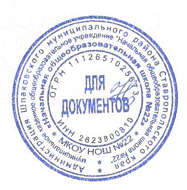 Утверждаю:Директор МКОУ НОШ № 22Н.Л. Шеховцова                    01.09.2017г. 